Всероссийская диспансеризация взрослого населения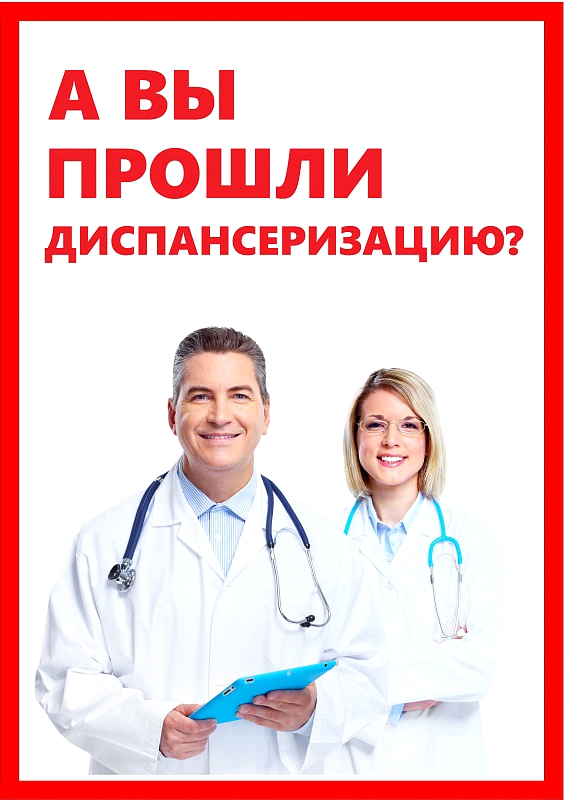 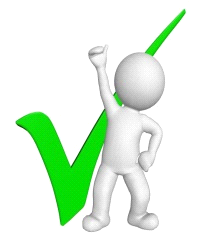 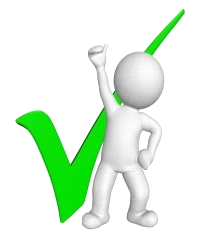 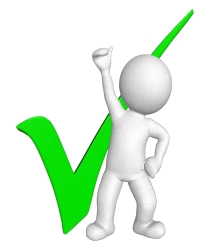 Российской ФедерацииВ 2019 году для удобства пациентов поликлиники изменили  режим проведения диспансеризации – можно пройти в вечернее время и по субботам.ВАЖНО!На время диспансеризации работники  имеют право на освобождение от работы на 1 рабочий день 1 раз в 3 года, а работники предпенсионного возраста (в течение 5 лет до наступления пенсионного возраста) и пенсионеры, получающие пенсию по старости или за выслугу лет – на 2 рабочих дня 1 раз в год – с сохранением рабочего места и среднего заработка.Чтобы пройти диспансеризацию, необходимо:иметь полис обязательного медицинского страхования (ОМС);быть прикрепленным к поликлинике;подходить по возрасту.Диспансеризация проводится 1 раз в 3 года, и пройти ее можно если в текущем году вам исполнилось или исполнится: 18, 21, 24, 27, 30, 33, 36, 39 лет.Если вам 40 и более лет, диспансеризацию следует проходить ежегодно.Некоторые  льготные категории граждан  проходят диспансеризацию ежегодно независимо от возраста.Как пройти диспансеризацию?   Шаг 1. Обратитесь в регистратуру или прочтите на сайте поликлиники как подготовиться к исследованиям. Запишитесь или придите на прием в кабинет или отделение медицинской профилактики вашей поликлиники.         Шаг 2. Пройдите первый этап диспансеризации:1. Профилактический медицинский осмотр;2.Скрининг на раннее выявление онкологических   заболеваний. Шаг 3. По результатам обследования будет установлена группа здоровья, проведено краткое профилактическое консультирование. При выявлении подозрений на наличие сахарного диабета, онкологии, сердечно-сосудистых заболеваний или болезней органов дыхания, для уточнения диагноза заболевания вас направят на дополнительное обследование.  Шаг 4. По итогам второго этапа диспансеризации врач назначит необходимое лечение (амбулаторное, стационарное, санаторно-курортное).ВАЖНО! Диспансеризация считается не завершенной, если не проведены мероприятия, включенные в онкоскрининг.Если вашего возраста нет в списке на прохождение диспансеризации, и вы не относитесь к льготным категориям, вы все равно можете обратиться в свою поликлинику и пройти профилактический медицинский осмотр.Профилактический медосмотр, как и диспансеризация проводится бесплатно при наличии паспорта и полиса ОМС в поликлинике по месту прикрепления, в отделении или кабинете медицинской профилактики без предварительной записи.Подробная информация о медицинских организациях, на базе которых гражданин может пройти профилактические медицинские осмотры и диспансеризацию размещена на официальных сайтах органов исполнительной власти субъектов Российской Федерации в сфере охраны здоровья.На официальном Интернет-портале www.takzdorovo.ru любой гражданин может получить рекомендации по вопросам здорового образа жизни.В рамках проекта поддерживается круглосуточная бесплатная «горячая линия» 8(800) 200 0 200, предоставляющая консультации по вопросам здорового образа жизни.